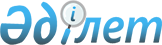 О реорганизации Республиканского государственного казенного предприятия "Информационно-аналитический центр по проблемам занятости Министерства труда и социальной защиты населения Республики Казахстан" в акционерное общество "Информационно-аналитический центр по проблемам занятости"Постановление Правительства Республики Казахстан от 28 октября 2011 года № 1226

      Правительство Республики Казахстан ПОСТАНОВЛЯЕТ :



      1. Реорганизовать Республиканское государственное казенное предприятие "Информационно-аналитический центр по проблемам занятости Министерства труда и социальной защиты населения Республики Казахстан" путем преобразования в акционерное общество "Информационно-аналитический центр по проблемам занятости" (далее - общество) со стопроцентным участием государства в уставном капитале.



      2. Определить основным предметом деятельности общества осуществление системного и сравнительного анализа, проведение исследований, выработку рекомендаций по актуальным вопросам реализации государственной политики в области занятости, оказания социальной помощи.



      3. Комитету государственного имущества и приватизации Министерства финансов Республики Казахстан совместно с Министерством труда и социальной защиты населения Республики Казахстан в установленном законодательством порядке обеспечить:



      1) утверждение устава общества;



      2) государственную регистрацию общества в органах юстиции Республики Казахстан;



      3) передачу прав владения и пользования государственным пакетом акций общества Министерству труда и социальной защиты населения Республики Казахстан;



      4) принятие иных мер по реализации настоящего постановления.



      4. Утвердить прилагаемые изменения и дополнения, которые вносятся в некоторые решения Правительства Республики Казахстан.



      5. Настоящее постановление вводится в действие со дня подписания.      Премьер-Министр

      Республики Казахстан                       К. Масимов

Утверждены          

постановлением Правительства 

Республики Казахстан     

от 28 октября 2011 года № 1226 

Изменения и дополнения, которые вносятся в некоторые

решения Правительства Республики Казахстан

      1. В постановлении Правительства Республики Казахстан от 12 апреля 1999 года № 405 "О видах государственной собственности на государственные пакеты акций и государственные доли участия в организациях" (САПП Республики Казахстан, 1999 г., № 13, ст. 124):



      в перечне акционерных обществ и хозяйственных товариществ, государственные пакеты акций и доли которых отнесены к республиканской собственности, утвержденном указанным постановлением:



      раздел "г. Астана" дополнить строкой, порядковый номер 21-136, следующего содержания:

      "21-136. АО "Информационно-аналитический центр по проблемам занятости".



      2. В постановлении Правительства Республики Казахстан от 27 мая 1999 года № 659 "О передаче прав по владению и пользованию государственными пакетами акций и государственными долями в организациях, находящихся в республиканской собственности":



      в перечне государственных пакетов акций и государственных долей участия в организациях республиканской собственности, право владения и пользования которыми передается отраслевым министерствам и иным государственным органам, утвержденном указанным постановлением:



      раздел "Министерству труда и социальной защиты населения Республики Казахстан" дополнить строкой, порядковый номер 279-5, следующего содержания:

      "279-5 АО "Информационно-аналитический центр по проблемам занятости".



      3. Утратил силу постановлением Правительства РК от 23.09.2014 № 1005.



      4. Утратил силу постановлением Правительства РК от 28.08.2015 № 683.



      5. Утратил силу постановлением Правительства РК от 19.03.2012 № 340 (вводится в действие со дня первого официального опубликования).

      
					© 2012. РГП на ПХВ «Институт законодательства и правовой информации Республики Казахстан» Министерства юстиции Республики Казахстан
				